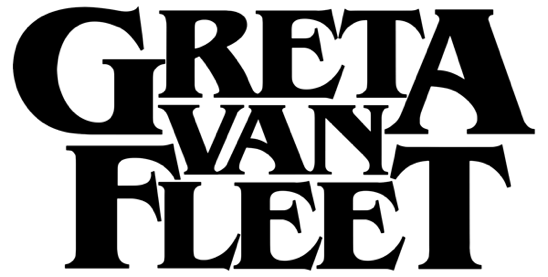 The Battle at Garden's GatePublishing Info/Lyrics Greta Van Fleet is:Joshua Kiszka: Vocals Jacob Kiszka: Guitar Samuel Kiszka: Bass & Keys Daniel Wagner: DrumsProduced by Greg Kurstin Mixed by Mark “Spike” Stent at The Mixsuite LA, assisted by Matt Wolach.Engineered by Alex Pasco, Julian Burg & Greg Kurstin Assistant Engineers: Brian Rajaratnam, Matt Tuggle, Peter LuretigRecorded at Henson Recording Studios, Los Angeles, CA and No Expectations Studios, Hollywood, CABacking Vocals by Joshua Kiszka, Jacob Kiszka, Samuel Kiszka, Daniel WagnerAll instruments were played by Greta Van Fleet with the exception of:Strings on "Broken Bell," "Heat Above," "Light My Love," "Stardust Chords," "The Weight of Dreams"String players:  Songa Lee - violin  Charlie Bisharat - violin  Alma Fernandez - viola Jacob Braun - celloRecord label: Lava/Republic RecordsAll songs written by Joshua Kiszka, Jacob Kiszka, Samuel Kiszka, Daniel Wagner with the exception of:"Stardust Chords" and "Light My Love." written by Joshua Kiszka, Jacob Kiszka, Samuel Kiszka, Daniel Wagner, Greg Kurstin Published by Warner Chappell  (BMI)  (GVF)Kurstin Music / EMI April Music, Inc. (ASCAP)LYRICSHeat AboveSorrows of the earthMay our tears of rain wash down to bathe youThis is what life is worthWhen the fires still burn and rage all aroundCan you hear that dreadful soundFire still burning on the groundFollow the fearsome soundAs they march to battle, hear the drums poundWe do not fight for warBut to save the lives of those who do soCan you hear that dreadful soundFire still burning on the groundCan you feel my loveRising with the heat aboveLife’s the story ofAscending to the stars as oneMarching across the landIs a peaceful army joining the bandWalking hand in hand To an anthem loudly sung where they standCan you hear that dreadful soundFire still burning on the groundCan you feel my loveRising with the heat aboveLife’s the story ofAscending to the stars as oneMy Way, SoonI’ve seen many peopleThere are so many peopleSome are much younger peopleAnd some are so oldI’ve seen many placesThere are so many placesAnd where are the people goingWill they choose the roadI’ve packed my bags and I’ve got my freedomI’ve sacked the rules so I don’t have to heed themI’ll bet on a chance if I’ve just got oneI’ll throw out the plans and live with no burdenI have but a lifetimeSeems so long but it flies byAnd in the moments passingI’ll bear no loadI have yet to wanderMany miles far yonderAnd with so much left to ponderI choose the roadI’ve packed my bags and I’ve got my freedomI’ve sacked the rules so I don’t have to heed themI’ll bet on a chance if I’ve just got oneI’ll throw out the plans and live with no burdenI’ve packed my bags and I’ve got my freedomI’ve sacked the rules so I don’t have to heed themI’ll bet on a chance if I’ve just got oneI’ll throw out the plans and live with no burdenBroken BellsI can see the faces through the broken glassNo longer passLooking at the sky I see the city lightsBut no star fightsI never want to fall asleepWithin our dreams the weight we sew we reapThough I believe the sun still shines andI believe there comes a timeWhen out of silence we will singAnd even broken bells will ringNot all the answers are the sameYet we still play the gameSweeping off the pavement with a parlor broomGoing nowhere soonBetween the cracks of sidewalk there’s a flower grownBeyond the stoneI never want to fall asleepWithin our dreams the weight we sew we reapThough I believe the sun still shines andI believe there comes a timeWhen out of silence we will singAnd even broken bells will ringNot all the answers are the sameYet we still play the gameWhen out of silence we will singAnd even broken bells will ringNot all the answers are the sameYet we still play the gameBuilt by NationsWhen a man must walk the devil’s roadChurning up the earth belowHe is bound to brothers built by nationsWith no pride to call his ownWhoa the trouble gets so loudWhen all of hell tries to drag you downWhoa the wounded warriorOn this battle groundWho is he to think of his survivalWhen a man must kill his homeStanding naked in the breast of canyonsWhere companions are aloneWhoa the trouble gets so loudWhen all of hell tries to drag you downWhoa the wounded warriorOn this battle groundWhoa the trouble gets so loudGets so loudWhoa the wounded warriorWarriorAge of MachinePerfect childPlugged in since the wombProphet of the duneIn this electric tombMan has man An omnipresent forceHeading on a courseFor interstellar shoresGod machineMalfunctioned as it grewAnd the circuits blewFalling down on youNow your freeUnplug from the sourceNo more underscoresOpen up the doorsFeeling Oh god the feeling We need some healing We need some healing God knows if you feel defeated You have been cheated You have retreatedFeeling Oh god the feeling We need some healing We need some healing God knows if you feel defeated You have been cheated You have retreatedTears of RainBathing in the light around usPraying for the night to comfort theeDancing on the coals below usPraying for the flood to set us freeAnd the planet is still turningAnd the faces are still burningAnd the mothers with their children search for the rainDrifting through the plains before usAs it turns to dust before our eyesPleading for a god to pour usJust a little bit of rain from an empty skyAnd the planet is still turningAnd the faces are still burningAnd the mothers with their children search for the rainYeahWho will bring the rain woahWho will bring the rain heyWho will bring the rainNo, no, noWho will bring the rain woahWho will bring itWho will bring the rainStardust ChordsRoses in the bushCut down at the Garden’s GateIt was too lateSo much has fallenSound the broken bellsThe priestess amongst us heedsBring in the seedsA garden must growWhoa ha hoIt has been saidBy the likes of the living and the deadMake your bedEven sinners go to drink the wine, break the breadWhoaPrisoners of the kingAre promised their freedom forPlanting a scoreOf infantry vinesFrom the bowing earthUprises the weeds of warCaving the floorA renaissance bornWhoa ha hoIt has been saidBy the likes of the living and the deadMake your bedEven sinners go to drink the wine, brake the breadWhoaWhoa it has been saidYeah make up your bedWhoa lay down your headLight My LoveCan you light my loveFlames glowing bright as the sunDeeper than oceans you runWatch as our world has begunYour mind is a stream of colorsExtending beyond our skyA land of infinite wondersA billion lightyears from hear nowWhoa light my loveWhoa light my loveI have seen pictures of timeThe frames still in motion I findA grand revolution outlinedHate bound by fear will unwindYour mind is a stream of colorsExtending beyond our skyA land of infinite wondersA billion lightyears from hear nowWhoa light my loveWhoa light my loveWhoa light my loveWhoa light my loveCaravelCrash, against wave upon wave, whoaTo strange horizons oooohHeel, to the mist and the wind, yeahYou wake the movement oooohWhoa, as you can tellThis was the age of the CaravelWhoa, as you can tellThese are the times you’ll remember wellSail, to the end of the world, whoaFor death or glory oooohBow, with your face to the sky, yeahWe are the movement oooohWhoa, as you can tellThis was the age of the CaravelWhoa, as you can tellThese are the times you’ll remember wellThe BarbariansChildren with their toys of warBirthright of death with a fiery breathFuneral of innocencePainted up in red and dressed in lead(Pre chorus)Are we prisoners or renegades?Well, I’ve done my time, whoaBehold visions of burning skiesAlas, BabylonMothers of barbarians,Were your young so spry when they left to die?(Pre chorus)Are we prisoners or renegades?Well, I’ve done my time, whoaBehold visions of burning skiesAlas, Babylon(Bridge)Are we prisoners or renegades?Well, I’ve done my time, whoaBehold visions of burning skiesAlas, BabylonTrip the Light FantasticEnter the flow Dharma divine Interceding signsCarbon dancing through timeGive me the truth And I will sing onMy universal songTo ask the questions unknownIs to respondWhoaRam, Ram, Rama, Rama…To comet across the blistering hueBeyond the spaces of false and trueAway from a world we have riddled with scarsTo be wholly free and amongst the starsYou are the land,The sea, and the skyThe explanation whyWe’re tied to all things as oneRhythm of spaceExpansion of soulA force beyond controlTravelers in time searching forThe unknownRam, Ram, Rama, Rama…To comet across the blistering hueBeyond the spaces of false and trueAway from a world we have riddled with scarsTo be wholly free and amongst the starsAh Sri Rama Jayam Ram, Ram, Rama, Rama…Ah Sri Rama Jayam Ram, Ram, Rama, Rama…Ah Sri Rama Jayam Ram, Ram, Rama, Rama…To comet across the blistering hueBeyond the spaces of false and trueAway from a world we have riddled with scarsTo be wholly free and amongst the starsThe Weight of DreamsAll across the west we traveled wayward forTo find the weight of dreams in goldHeaven sent us here to meet the hallowed shore To claim the wealth that we had soldGold mines melting men in the sunshineSpoiled wine tastes so sweet we have gone blindGold mines melting men in the sunshineSpoiled wine tastes so sweet we have gone blindWe stole from her a cloak of studded majestyThe queen is dead we robbed her graveYou can still bath in the river but it ran dryAnd all of us have turned awayGold mines melting men in the sunshineSpoiled wine tastes so sweet we have gone blindGold mines melting men in the sunshineSpoiled wine tastes so sweet we have gone blindAh ah ahAh ah ah*     *     *